City of  Council MeetingApril 6, 2020 - 7:00 P.M. in the Council ChambersRegular Meeting - AGENDA** NOTICE TO THE PUBLIC: In consideration of all, if you have a cell phone, please turn it off or put it on silent ringCouncil members will be utilizing GO TO MEETING to attend the meeting from their homes.  The Mayor and City Administrator will be in the council chambers with computers.  Public can attend can attend the meeting by CALLING in.  The phone number to call is 1-872-240-3212 and use the following access codes 182-947-053** Call to Order – Roll Call  ** Pledge of Allegiance** CONSENT AGENDA: All items listed under the consent agenda will be enacted by one motion.  There will be no separate discussion of these items unless a request is made prior to the time Council members vote on the motion.Approve the Agenda as presented Minutes of the March 2, 11, 17, 23, 2020 Regular & Special Council MeetingFinancial Reports – February 2020Summary List of Bills Overtime / Comp Hours for March 2020 – Ray 1 Hour OvertimeLiquor License Renewal – Quigley’s** Comments by Mayor – Jimmy Mitchell** Citizen Forum - This is a time set aside for comments from the public on topics of City business for items listed on the agenda and other topics not listed on this agenda. Please understand that the Council is not likely to take any action on your comments at this meeting (if the topic is not on the agenda) due to requirements of the Open Meetings Law, but may do so at a future meeting. The Mayor and City Council welcome comments from the public; however, at no time is it appropriate to use profane, obscene, or slanderous language. The Mayor will limit each speaker to five minutes. ** Law Report ** Old Business – ** Public Works Director ReportUpdate for other departments** City Attorney Updates – Letters / Phone (Listed on agenda in case of need) ** Building Permits – Bryan & Marilyn O’Day – Addition ** Library Report ** New Business – Discussion & Possible Action for All ItemsBudget Request – $1,250.00 – F’Burg Garden Club – LetterBids on Shelter @ Niewoehner Park2nd & 3rd Readings – Ordinance for No Fee Building Permit FeeNew Accounting / Utility Billing / Payroll SoftwareAmbulance – Law Suit w/County – Updates (if any)Pool Updates – work to be done when / anything else?Substation Work – UpdatesWindstream – fiber Optic Cable in new conduitLaw Contract** Action Board Items (Review) - Discussion & Possible Action for All ItemsTiling Alleys - Price – DeanStorm Intake (Railroad & Madison) – Price – DeanPrice from Stanton for Substation Work – Doreen & DeanTrail in the Pines – Water running over / under Trail – Kyle** FYI / Thoughts / Consideration/Update - **Covid-19 updates (if any)** Mayor & Council Comments Training dates Wednesday, April 22 5-7 – Helping Others Through Change – council (looks like we will need to move this to June also)
Monday, June 8 1-3 Municipality and Community Services Best Practices - staff
Monday, June 22 1-3 – Leading Communities to the Future – staff
Monday, June 22 5-7 – Managing and Responding to Difficult Behavior – council** Next Regular Council Meeting – Monday, May 4, 2020 at 7:00 p.m.** Adjournment: ** Please note that this agenda may be changed up to 24 hours before the meeting time as provided by Section 21.4 (2), Code of Iowa.April Council Meeting Notes … 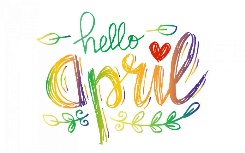 Hello!  It’s April!  This month is Easter … Wishing everyone a Happy Easter!!  May the Easter Bunny drop off your favorite treat at your door!   Today (Thursday, April 2), the sun is shining and it looks so nice outside!  I’ve heard that farmers are starting to get out in the field!  A sure sign spring is here!  I hope that they all have a safe planting season!  This is definitely a strange time for all of us!  Who would of ever thought we would be talking about social distancing, telling people to sanitize, to wash their hands and who would of thought we would need to lock the doors to the City Hall to foot traffic!  It is a time for all of us to adjust! Here at the Hall it seems to be working well with people putting their payments in the drop box.  If they want yard waste bags, they call and we tell them the cost and then hang them on the door in a bag with their name on it and they put the money in the drop box.  We have a system 😊 We have been putting some fun ideas on Facebook for the community to join in on … There has been a bear hunt (people put stuffed bears in their windows and then when driving by or walking by people would see them) I say that someone had counted 119 bears in Fredericksburg!!  Now we are having a window Easter Egg Hunt … I put out that from this Sunday, April 5th to Sunday, April 12th … that whoever comments on the Facebook post on how many houses / business that have eggs on the window, the names would be put in a drawing and we would have a small prize (I will get and pay for something for a small prize).  Just trying to keep up the moral and keep happy thoughts in Fredericksburg.  (I can’t take credit for all the ideas … other people are sharing them with us!).  I also saw from another town, that if you were out for a walk with or without your pet, that you could go by the Assisted Living and wave at the residents … I put that out there and the Assisted Living thanked us for thinking about them!Well, I guess that is all for my rambling thoughts … so Have a great day and weekend!  Let me know if you have any questions or comments or if you need / want more information. AGENDA … ** CONSENT AGENDA: All items listed under the consent agenda will be enacted by one motion.  There will be no separate discussion of these items unless a request is made prior to the time Council members vote on the motion.Approve the Agenda as presented Minutes of the March 2, 11, 17, 23, 2020 Regular & Special Council MeetingFinancial Reports – February 2020Summary List of Bills Overtime / Comp Hours for March 2020 – Ray 1 Hour OvertimeLiquor License Renewal – Quigley’s** Comments by Mayor – Jimmy Mitchell** Citizen Forum - This is a time set aside for comments from the public on topics of City business for items listed on the agenda and other topics not listed on this agenda. Please understand that the Council is not likely to take any action on your comments at this meeting (if the topic is not on the agenda) due to requirements of the Open Meetings Law, but may do so at a future meeting. The Mayor and City Council welcome comments from the public; however, at no time is it appropriate to use profane, obscene, or slanderous language. The Mayor will limit each speaker to five minutes. ** Law Report – in your packet  - if you have any questions on any of this, let me know and I’ll email them to Marty and get them back to you** Old Business ** Public Works Director ReportUpdate for other departments** City Attorney Updates – Letters / Phone (Listed on agenda in case of need) ** Building Permits – Bryan & Marilyn O’Day – Addition – If not in your packet, I will have it at the meeting and we will be able to explain it all to you.** Library Report – in your packet – Let me know if you have any questions on it and I can email Katie and get back to you.** New Business – Discussion & Possible Action for All ItemsBudget Request – $1,250.00 – F’Burg Garden Club – Letter – in your packet there is a letter from the Garden Club asking for a donation of $1,250 for Fiscal Year.  We do have it in the budget but will not pay out unless it is approved by you.  This is the same request they have had for several years.  Bids on Shelter @ Niewoehner Park – I have one bid from Darren Steinlage as of now.  Jimmy will open at the meeting.2nd & 3rd Readings – Ordinance for No Fee Building Permit Fine – in your packet is the ordinance that we had the first reading on in March.  If you want to do both readings at this meeting, we will need to suspend the rules to have the 2nd & 3rd readings.  In the Ordinance it states that the fine will be $100.00.  New Accounting / Utility Billing / Payroll Software – I have info in your packet on this.Ambulance – Law Suit w/ County – Updates (if any) – in your packet I’ve included the latest email that we received from Kennedy.  Pool Updates - work to be done when / anything else to discuss – Curt has talked to Speicher Excavating on getting the leak repaired at the pool.  I’ve asked Curt to get me a date.  Hoping to have that at the meeting and if not, maybe Dean can give us an update on this.    What else do we need to discuss??     We have some lifeguard applications and will keep putting it out there to see if we can get more.    As far as painting goes, I think we decided that this year we would just paint like normal because of other issues we are trying to fix, right?  Substation Work – Updates – No one has heard from Kerry on the land … I texted Paul Ellis and he just answered me that he had sent the request on to their corporate group and he had not heard back.  I then asked when he would expect we might … he answered with “Not sure they are all working from home so it is longer than usual”.  UGH!Stanton’s are working on a price for us.  Hoping to have my mid next week.Windstream – Fiber Optic Cable – in your packet there are documents for Jimmy to sign and a map showing where this cable is going.  I have an email sent to them to see if the cable will be trenched or bored in.** Action Board Items (Review) - Discussion & Possible Action for All ItemsTiling Alleys - Price – Dean – I believe Dean stated that he would have pricing for us in April Storm Intake (Railroad & Madison) – Price – Dean – I know this is something that needs to be done but I believe we wanted to know what the price was going to be – Dean will you have that for us for the April meeting?Price from Stanton for Substation Work – see note aboveTrail in the Pines – Water running over / under Trail – Kyle – I know Kyle looked at this or talked to someone on this … is there any more updates for our April meeting?FYI for the Action Board … it is going to be emailed out weekly so that we can all keep on top of the things that we need to be doing 😊 This will also help keep it in front of me so that I get done what I need too!** FYI / Thoughts / Consideration/Update - **Covid-19 updates (if any) – each day there are more cases in Iowa … as of today (Thursday, April 2) it is not in Chickasaw County … I saw that there is a case today in Bremer County …. Pretty much all around us … it will probably hit us but could we be so lucky that it wouldn’t?  I’m afraid that is wishful thinking!!    Let’s just all keep spreading the word about sanitizing, washing our hands, covering our coughs, staying home if we are sick, and the social distancing!!  The more we put it out there the more people will see it and maybe do it more than they are!** Mayor & Council Comments Training dates Wednesday, April 22 5-7 – Helping Others Through Change – council (looks like we will need to move this to June also)
Monday, June 8 1-3 Municipality and Community Services Best Practices - staff
Monday, June 22 1-3 – Leading Communities to the Future – staff
Monday, June 22 5-7 – Managing and Responding to Difficult Behavior – council** Next Regular Council Meeting – Monday, May 4, 2020 at 7:00 p.m. --- Maybe in May we will be able to be together!  Let’s all keep our fingers crossed that we will be!Think that is all I have for now.  Have a great weekend and let me know if you have something that you would like added to the agenda by 5 pm on Sunday.  Also, let me know if you have any questions.  Have a great day / weekend!  See you on Monday for the meeting … well, guess we won’t see each other but we will be together by our conference call!